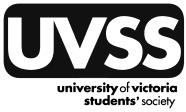 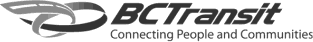 UVSS U-Pass Appeals CommitteeThe UVSS provides a universal bus pass for undergraduate students that is paid for by a mandatory fee as a result of a 1999 referendum. Students who are enrolled in one or more on- campus credit courses are automatically assessed the $81.00 U-Pass once a semester.To appeal this fee, complete this form, sign, and return it to the UVSS Info Booth, Student Union Building, P.O. Box 3035, Victoria, BC, V8W 3P3 or email it to uvssinfo@uvss.ca for review by the U-Pass Appeals Committee. Fax: 1-250-472-4851. Appeals are due by September 30th for Fall semester, or January 31st for the spring semester, except for the summer, where the pass is not eligible for opt-outs or refunds as it is not mandatory.Students must meet one of the specific criteria outlined below to appeal the U-Pass. The following grounds for appeal are outlined in the UVSS U-Pass agreement with BC Transit:Individuals who live full-time outside of the Greater Victoria BC Transit Service Area, do not work inside the service area, and are registered in only one class at UVic. Proof must be provided at the time of appeal in the form of a letter from one’s employer (if employed), proof of residence (ie. a utility bill), and confirmation of registration in one class only.Individuals who are registered in only one course with a duration of two weeks or less during a four month period. Proof of this must be provided at the time of appeal in the form of confirmation of registration in such a course.Individuals who meet the opt-out criteria and missed the opt-out deadline with sufficient reason (ie. medical or family affliction). Proof of opt-out eligibility and explanation for missing the deadline must be presented at the time of appeal.Students with disabilities may opt out of the U-Pass where they can demonstrate their necessity to commute to/from UVic by automobile or means other than BC Transit fixed route or handyDART servicesStudents in receipt of the annual "BC Bus Pass" issued by the BC Government under social assistance programs may opt out of the U-PassFiling an appeal does not guarantee an opt-out. You must pay your tuition fees in full; the UVSS does not refund any late fees.Last Name: 		First Name:  	Student Number: V00 		UVic Email:  	Phone Number: ( 	) - 		Secondary Email:  	Please explain your appeal in detail. (For more space, use other side.)Signature: 		Date: 	UVSS Use OnlyDate Received: 		Date Reviewed:  	